太阳能+空气源热泵耦合技术供暖设备及安装示意图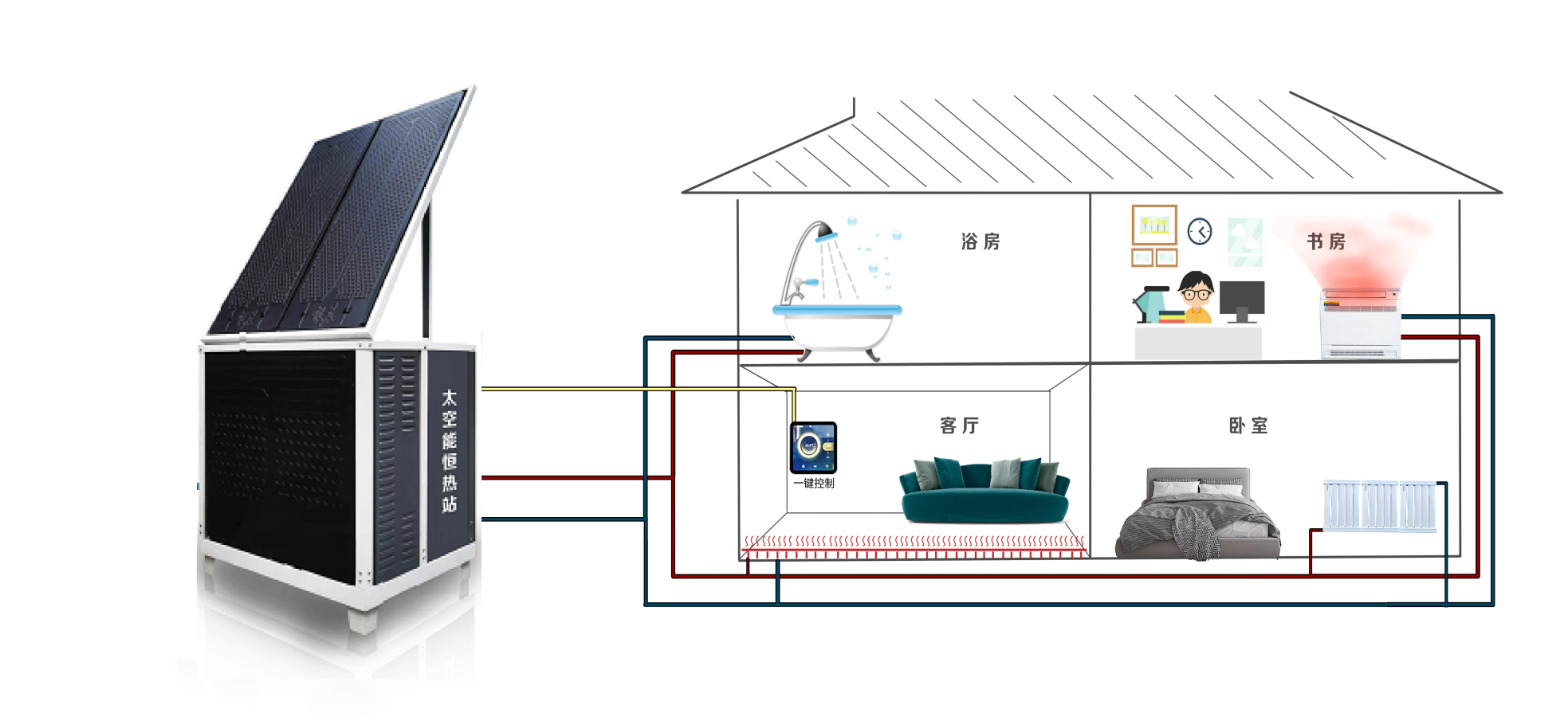 